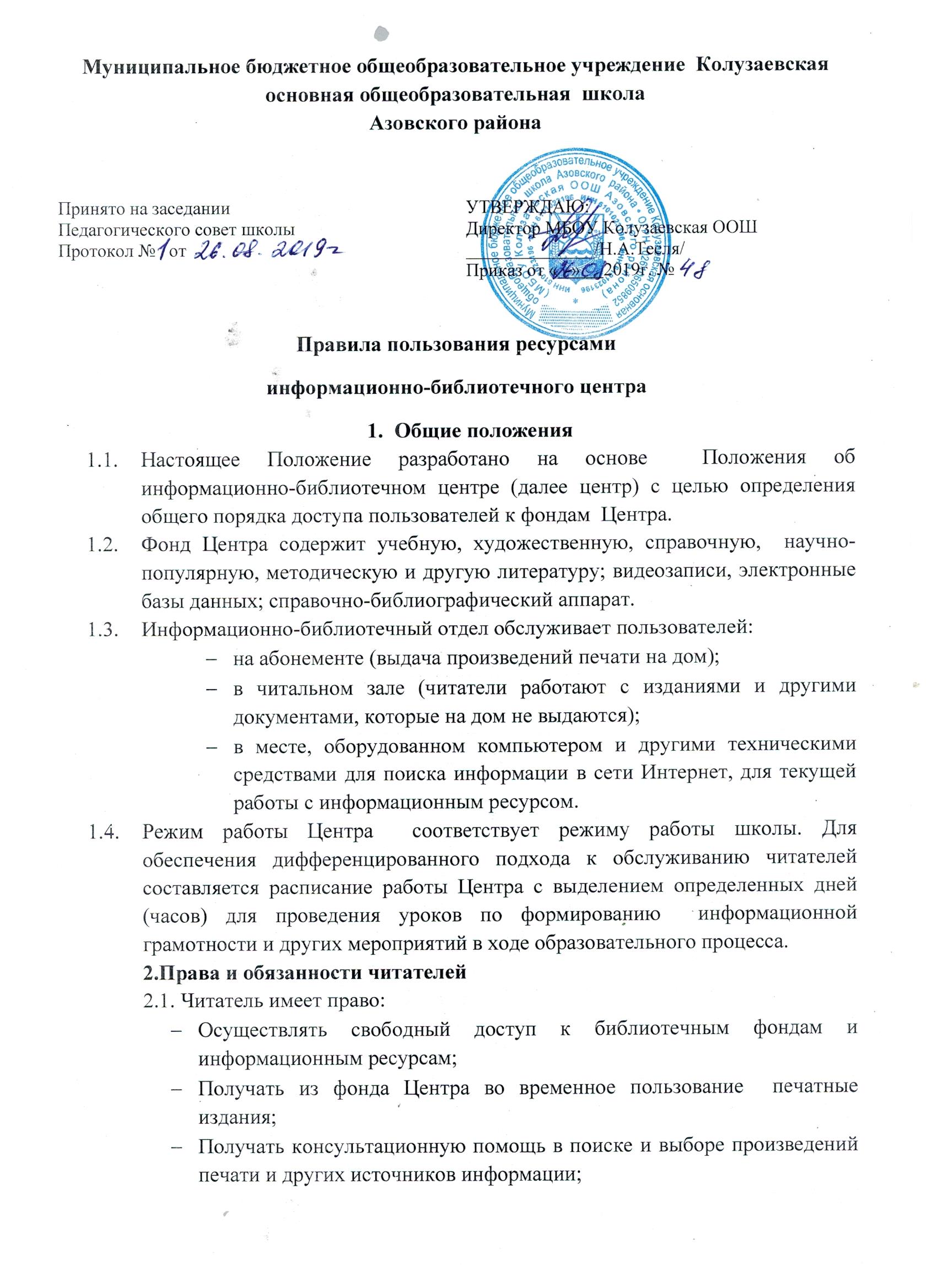 использовать справочно-библиографический аппарат библиотеки;осуществлять поиск информации в сети Интернет;получать библиотечно-библиографические знания, навыки и умения самостоятельного пользования библиотекой, литературой, информацией;принимать участие в мероприятиях, проводимых Центром;оказывать добровольно практическую помощь библиотеке;требовать соблюдения конфиденциальности персональных данных;обжаловать действия работников библиотеки у директора школы.2.2. Читатели (поручители несовершеннолетних читателей) обязаны:соблюдать правила пользования библиотекой;бережно относиться к произведениям печати и другим носителям информации, полученным из фонда Центра;возвращать книги и другие документы в строго установленные сроки;не выносить книги и другие документы из помещения Центра, если они не записаны в читательском формуляре;пользоваться ценными и единственными экземплярами документов только в помещении Центра;при получении печатных изданий  в случае обнаружения дефекта сообщить об этом  работнику Центра;расписываться в читательском формуляре за каждое полученное издание (кроме учащихся 1-4 классов);при утрате и неумышленной порче изданий заменить их равноценными или возместить реальную рыночную стоимость издания, которая определяется работником Центра в соответствии с ценами, указанными в учетных документах и с применением коэффициентов по переоценке библиотечных фондов;не нарушать порядок расстановки информационных ресурсов фонда;ежегодно в начале учебного года осуществлять перерегистрацию в картотеке Центра;при выбытии из школы вернуть в библиотеку все числящиеся за обучающимся издания и документы;соблюдать тишину и порядок во время работы в Центре.2.3. При нарушении сроков пользования документами без уважительных причин к читателям могут  быть применены административные санкции: временное лишение прав пользования ресурсами Центра.2.4. Личное дело выдается обучающимся и работникам, выбывшим из школы, только после предъявления обходного листа с пометкой о возвращении литературы в Центр.2.5. Умышленная порча или хищение книг предусматривают уголовную ответственность или компенсацию ущерба в денежном выражении, а также  равноценную замену изданий.2.6.За утрату документов несовершеннолетними читателями ответственность несут родители или поручители.3. Порядок пользования ресурсами Центра3.1. Обучающиеся записываются в Центр по списку класса или в  индивидуальном порядке; учителя, сотрудники школы, родители обучающихся - по предъявлению паспорта.3.2. На каждого читателя заполняется читательский формуляр  установленного образца как документ, дающий право пользоваться ресурсами Центра.3.3. Читатели (пользователи) должны ознакомиться с правилами  пользования ресурсами Центра и подтвердить обязательство следовать данным правилам своей подписью на читательском формуляре.3.4. Читательский формуляр является документом, удостоверяющим  факт и дату выдачи читателю печатных изданий и других источников информации и дату  возвращения изданий, документов. Читатели (кроме обучающихся 1-4 классов)  расписываются в формуляре за каждый экземпляр изданий, возвращение документов фиксируется подписью работника ИБЦ.3.5. Обслуживание на абонементе предусматривается пользование литературой в течение 10 дней, пользование учебниками в течение учебного года. Сроки пользования литературой и количество выданных изданий  работникам и обучающимся  9 класса определяются с учетом потребности читателя. В остальных случаях количество выданных изданий составляет 1- 5 экземпляров.3.6. Не подлежат выдаче на дом  редкие, ценные экземпляры книг и справочные издания.